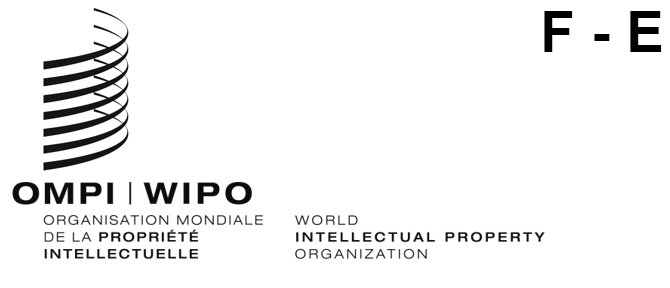 wipo/grtkf/ic/41/inf/1 prov. 2ORIGINAL:  Français/englishdate:  5 octobre 2021/october 5, 2021 Comité intergouvernemental de la propriété intellectuelle relative aux ressources génétiques, aux savoirs traditionnels et au folkloreQuarante et unième sessionGenève, 30 août – 3 septembre 2021Intergovernmental Committee on Intellectual Property and Genetic Resources, Traditional Knowledge and FolkloreForty-First SessionGeneva, August 30 to September 3, 2021DEUXIÈME liste provisoire des participants/
second PROVISIONAL LIST OF PARTICIPANTSétablie par le Secrétariat/
prepared by the SecretariatÉTATS/STATES(dans l’ordre alphabétique des noms français des États)(in the alphabetical order of the names in French of the States)AFRIQUE DU SUD/SOUTH AFRICAYonah SELETI (Mr.), Chief Director, Department of Science and Technology (DST), Ministry of Science and Technology, PretoriaTom SUCHANANDAN (Mr.), Director, Indigenous Knowledge Systems, Department of Science and Innovation, PretoriaShumi PANGO (Ms.), Deputy Director, Department of Science and Innovation, PretoriaMandla NKABENI (Mr.), First Secretary, Permanent Mission, GenevaALGÉRIE/ALGERIAMohamed BAKIR (M.), premier secrétaire, Mission permanente, GenèveALLEMAGNE/GERMANYAxel JACOBI (Mr.), Legal Officer, Patent Law Unit, Federal Ministry of Justice and for Consumer Protection, BerlinJan TECHERT (Mr.), Counsellor, Permanent Mission, GenevaANGOLAAna Paula PEREIRA MIGUEL (Ms.), Director General, Angolan Institute of Industrial Property (IAPI), Ministry of Industry and Trade, LuandaCarla Luísa LOURO PEREIRA DE CARVALHO (Ms.), Deputy Director, Angolan Institute of Industrial Property (IAPI), Ministry of Industry and Trade, LuandaARABIE SAOUDITE/SAUDI ARABIAAlhanoof ALDEBASI (Ms.), Executive Director, Copyright Department, Saudi Authority for Intellectual Property (SAIP), RiyadhMajed ALGHAMDI (Mr.), Patent Expert, Saudi Authority for Intellectual Property (SAIP), RiyadhARGENTINE/ARGENTINAWalter WAISMAN (Sr.), Director Nacional, Dirección Nacional de Derecho de Autor, Ministerio de Justicia y Derechos Humanos, Buenos AiresMicaela BONAFINA (Sra.), Coordinadora, Proyecto ARG 16/G54, Ministerio de Ambiente y Desarrollo Sostenible, Buenos AiresNadia SOCOLOFF (Sra.), Primera Secretaria, Dirección Nacional de Negociaciones Económicas Multilaterales, Ministerio de Relaciones Exteriores, Comercio Internacional y Culto, Buenos AiresBetina FABBIETTI (Sra.), Segunda Secretaria, Misión Permanente, GinebraARMÉNIE/ARMENIAShushik MKHITARYAN (Ms.), Acting Deputy Head, Intellectual Property Office, Ministry of Economy, YerevanElen HAMBARDZUMYAN (Ms.), Senior Specialist, Intellectual Property Office, Ministry of Economy, YerevanEmma HARUTYUNYAN (Ms.), Attaché, Permanent Mission, GenevaAUSTRALIE/AUSTRALIAPatricia HOLMES (Ms.), Deputy Permanent Representative, Permanent Mission, GenevaThea SEFEROVIC (Ms.), Assistant Director, Policy and International Affairs, IP Australia, CanberraEmily GLEESON (Ms.), Policy Officer, Policy and International Affairs, IP Australia, CanberraOscar GROSSER-KENNEDY (Mr.), Second Secretary, Permanent Mission, GenevaAUTRICHE/AUSTRIAJohannes WERNER (Mr.), Head, International Relations Department, Austrian Patent Office, Federal Ministry for Climate Action, Environment, Energy, Mobility, Innovation and Technology, ViennaBANGLADESHShanchita HAQUE (Ms.), Minister, Deputy Permanent Representative, Permanent Mission, GenevaMahabubur RAHMAN (Mr.), First Secretary, Permanent Mission, GenevaBÉLARUS/BELARUSDmitry DOROSHEVICH (Mr.), Counsellor, Permanent Mission, GenevaBÉNIN/BENINGbênjona Mathias AGON (M.), directeur général, Agence nationale de la propriété industrielle (ANaPI), Ministère de l’industrie et du commerce, CotonouCyrille HOUNDJE (M.), chef, Division des signes distinctifs, Agence nationale de la propriété industrielle (ANaPI), Ministère de l’industrie et du commerce, CotonouRosalie HOUNKANNON (Mme), chef, Service du développement et de valorisation des innovations, Agence nationale de la propriété industrielle (ANaPI), Ministère de l’industrie et du commerce, CotonouJean Baptiste LALEYE (M.), chef, Service des dépôts, Agence nationale de la propriété industrielle (ANaPI), Ministère de l’industrie et du commerce, CotonouBOLIVIE (ÉTAT PLURINATIONAL DE)/BOLIVIA (PLURINATIONAL STATE OF)Maira Mariela MACDONAL ÁLVAREZ (Sra.), Embajadora, Representante Permanente, Misión Permanente, GinebraAlejandra GASTELU (Sra.), Jefa de Unidad, Ministerio de Relaciones Exteriores, La Paz Alberto Magno CRUZ QUSIPE (Sr.), Profesional de Recursos Genéticos, Dirección General de Biodiversidad y Áreas Protegida, Ministerio de Medio Ambiente y Agua, La PazRafael MURILLO (Sr.), Profesional, Ministerio de Medio Ambiente y Aguas, La PazMarco ROMAY (Sr.), Profesional, Ministerio de Relaciones Exteriores, La PazMariana Yarmila NARVAEZ VARGAS (Sra.), Segunda Secretaria, Misión Permanente, GinebraBRÉSIL/BRAZILVictor FARIA (Mr.), Intellectual Property Researcher, National Institute of Industrial Property (INPI), Ministry of Economy, Rio de JaneiroLais TAMANINI (Ms.), Second Secretary, Permanent Mission, GenevaBURKINA FASOWennepousdé Philippe OUEDRAOGO (M.), chef, Département de la documentation technique et de l’informatique, Centre national de la propriété industrielle, Ministère de l’industrie, du commerce et de l’artisanat, OuagadougouCABO VERDEClara Manuela da Luz DELGADO JESUS (Mme), ambassadrice, Représentante permanente, Mission permanente, GenèveCAMBODGE/CAMBODIASUON Prasith (Mr.), Counsellor, Permanent Mission, GenevaCANADANicholas GORDON (Mr.), Deputy Director, Intellectual Property Trade Policy Division, Global Affairs Canada, OttawaSamuel GENEROUX (Mr.), Senior Policy Advisor, International Trade Negotiations, Department of Canadian Heritage, OttawaLaura WOODWARD (Ms.), Policy Analyst, Copyright and Trademark Policy Directorate, Innovation, Science and Economic Development Canada, OttawaIvana IVANKOVIC (Ms.), Trade Policy Officer, Global Affairs Canada, OttawaNicolas LESIEUR (Mr.), First Secretary, Permanent Mission of Canada, GenevaCHILI/CHILESergio ESCUDERO (Sr.), Jefe, Departamento Internacional y de Políticas Públicas, Instituto Nacional de Propiedad Industrial (INAPI), Santiago de ChileDaniela ABARZUA (Sra.), Abogada, Subdirección Nacional de Pueblos Originarios, Servicio Nacional del Patrimonio Cultural, Ministerio de las Culturas, las Artes y el Patrimonio, Santiago de ChileTeresa AGUERO (Sra.), Asesora, Oficina de Estudios y Políticas Agrarias, Ministerio de Agricultura, Santiago de ChileFelipe FERREIRA (Sr.), Asesor, División de Propiedad Intelectual, Subsecretaría de Relaciones Económicas Internacionales, Santiago de ChilePaloma HERRERA CARPINTERO (Sra.), Asesora, División de Propiedad Intelectual, Subsecretaría de Relaciones Económicas Internacionales, Santiago de ChileGabriel LAYSECA (Sr.), Asesor, Oficina de Estudios y Políticas Agrarias, Ministerio de Agricultura, Santiago de ChileDenisse PÉREZ (Sra.), Asesora, Departamento Internacional y de Políticas Públicas, Instituto Nacional de Propiedad Industrial (INAPI), Santiago de ChilePaula VALDÉS (Sra.), Asesora, Oficina de Estudios y Políticas Agrarias, Ministerio de Agricultura, Santiago de ChileCHINE/CHINAHU Ping (Ms.), Director, International Affairs Office, National Copyright Administration of China (NCAC), BeijingZHANG Ling (Ms.), Deputy Director, International Cooperation Department, China National Intellectual Property Administration (CNIPA), BeijingXIANG Feifan (Ms.), Deputy Director, General Affairs Office, National Copyright Administration of China (NCAC), BeijingLIU Heming (Mr.), Principal Staff, Department of Treaty and Law, China National Intellectual Property Administration (CNIPA), BeijingWU Yifan (Ms.), Program Officer, International Cooperation Department, China National Intellectual Property Administration (CNIPA), BeijingZHENG Xu (Mr.), Second Secretary, Permanent Mission, GenevaCOLOMBIE/COLOMBIAÁlvaro Alejandro GÓMEZ OCAMPO (Sr.), Ministro Consejero, Misión Permanente, GinebraMaria Isabel CASTAÑEDA LOZANO (Sra.), Primera Secretaria, Coordinación de Asuntos Económicos, Ministerio de Relaciones Exteriores, Bogotá D.C.Faryde Carlier GONZÁLEZ (Sra.), Directora, Dirección de Asuntos Económicos, Sociales y Ambientales, Ministerio de Relaciones Exteriores, Bogotá D.C.Marcela RAMÍREZ (Sra.), Directora, Nuevas Creaciones, Superintendencia de Industria y Comercio (SIC), Ministerio de Industria, Comercio y Turismo, Bogotá D.C.Juan HERRERA (Sr.), Tercer Secretario, Dirección de Asuntos Económicos, Sociales y Ambientales, Ministerio de Relaciones Exteriores, Bogotá D.C.Alexander RAMÍREZ (Sr.), Coordinador, Grupo Farmacia, Superintendencia de Industria y Comercio (SIC), Ministerio de Industria, Comercio y Turismo, Bogotá D.C.Tatiana VARGAS (Sra.), Asesora, Superintendencia de Industria y Comercio (SIC), Ministerio de Industria, Comercio y Turismo, Bogotá D.C.CÔTE D’IVOIRESouleymane DIARRASSOUBA (M.), ministre, Ministère du commerce et de l’industrie, AbidjanJacques Roger Claude EKRA (M.), directeur général, Office ivoirien de la propriété intellectuelle (OIPI), Ministère du commerce et de l’industrie, AbidjanDANEMARK/DENMARKTheis JENSEN (Mr.), Chief Advisor, Danish Patent and Trademark Office, Ministry of Industry, Business and Financial Affairs, TaastrupDJIBOUTIOubah MOUSSA AHMED (Mme), conseillère, Mission permanente, GenèveÉGYPTE/EGYPTAhmed Mohamed Ibrahim MOHAMED (Mr.), First Secretary, Permanent Mission, GenevaEL SALVADORCoralia OSEGUEDA (Sra.), Consejera, Misión Permanente, GinebraÉMIRATS ARABES UNIS/UNITED ARAB EMIRATESAbdelsalam AL ALI (Mr.), Permanent Representative, Permanent Mission to the World Trade Organization (WTO), GenevaShaima AL-AKEL (Ms.), International Organizations Executive, Permanent Mission to the World Trade Organization (WTO), GenevaÉQUATEUR/ECUADORMaría Daniela GARCÍA FREIRE (Sra.), Representante Permanente Adjunta, Misión Permanente, GinebraPaulina MOSQUERA (Sra.), Directora Nacional, Dirección Nacional de Obtenciones Vegetales y Conocimientos Tradicionales, Servicio Nacional de Derechos Intelectuales (SENADI), QuitoFernando NOGALES (Sr.), Experto Principal en Conocimientos Tradicionales, Dirección Nacional de Obtenciones Vegetales y Conocimientos Tradicionales, Servicio Nacional de Derechos Intelectuales (SENADI), QuitoESPAGNE/SPAINInmaculada GALINDEZ LABRADOR (Sra.), Examinadora de Patentes, Área de Patentes e Información Tecnológica, Oficina Española de Patentes y Marcas (OEPM), Ministerio de Industria, Comercio y Turismo, MadridJavier SORIA QUINTANA (Sr.), Consejero, Misión Permanente, GinebraÉTATS-UNIS D’AMÉRIQUE/UNITED STATES OF AMERICADominic KEATING (Mr.), Director, Intellectual Property Attaché Program, Office of Policy and International Affairs, United States Patent and Trademark Office (USPTO), Department of Commerce, AlexandriaMichael SHAPIRO (Mr.), Senior Counsel, United States Patent and Trademark Office (USPTO), Department of Commerce, AlexandriaIoana DIFIORE (Ms.), Senior Advisor, Department of State, Washington D.C.Aurelia SCHULTZ (Ms.), Counsel, Policy and International Affairs, Copyright Office, Washington D.C.Paolo TREVISAN (Mr.), Patent attorney, United States Patent and Trademark Office (USPTO), Department of Commerce, AlexandriaMarina LAMM (Ms.), IP Attaché, Permanent Mission, GenevaYasmine FULENA (Ms.), IP Advisor, Permanent Mission, GenevaÉTHIOPIE/ETHIOPIATadesse WORKU (Mr.), Director, Intellectual Property Asset Development Directorate, Ethiopian Intellectual Property Office (EIPO), Addis AbabaFÉDÉRATION DE RUSSIE/RUSSIAN FEDERATIONEvgeniia KOROBENKOVA (Ms.), Senior Specialist, International Cooperation Department, Federal Service for Intellectual Property (ROSPATENT), MoscowLarisa SIMONOVA (Ms.), Researcher, International Cooperation Department, Federal Service for Intellectual Property (ROSPATENT), MoscowVadim SERGEEV (Mr.), Senior Counselor, Permanent Mission, GenevaFINLANDE/FINLANDJukka LIEDES (Mr.), Special Adviser to the Government, HelsinkiAnna VUOPALA (Ms.), Senior Ministerial Adviser, Copyright, Ministry of Education and Culture, HelsinkiStiina LÖYTÖMÄKI (Ms.), Expert, Ministry of Economic Affairs and Employment, HelsinkiVilma PELTONEN (Ms.), First Secretary, Permanent Mission, GenevaFRANCEElodie DURBIZE (Mme), responsable, Pôle affaires internationales, Institut national de la propriété industrielle (INPI), CourbevoieCarole BREMEERSCH (Mme), chargée de missions juridiques et internationales, Pôle international, Institut national de la propriété industrielle (INPI), CourbevoieAmélie GONTIER (Mme), juriste, Bureau de la propriété intellectuelle, Ministère de la culture, ParisJosette HERESON (Mme), conseillère politique, Mission permanente, GenèveGABONEdwige KOUMBY MISSAMBO (Mme), première conseillère, Mission permanente, GenèveGÉORGIE/GEORGIAKetevan KILADZE (Ms.), Intellectual Property Adviser, Permanent Mission, GenevaGHANACynthia ATTUQUAYEFIO (Ms.), Minister Counsellor, Permanent Mission, GenevaNana Adjoa ASANTE (Ms.), Director, National Folklore Board, AccraPaul KURUK (Mr.), Professor, Ministry of Trade and Industry, AccraGRÈCE/GREECEEvangelia VAGENA (Ms.), Director, Hellenic Copyright Organization (HCO), Ministry of Culture, AthensAnna PERDIKARIS (Ms.), Member, Legal Department, Hellenic Copyright Office (HCO), AthensLeonidas HARITOS (Mr.), First Counsellor, Permanent Mission, GenevaGUATEMALAFlor de María GARCÍA DÍAZ (Sra.), Consejera, Misión Permanente ante la Organización Mundial del Comercio (OMC), GinebraHONGRIE/HUNGARYPeter MUNKACSI (Mr.), Senior Adviser, Department for Competition, Intellectual Property, Ministry of Justice, BudapestKinga UDVARDY-MARTON (Ms.), Legal Advisor, Industrial Property Law Section, Hungarian Intellectual Property Office, BudapestINDE/INDIAKaran THAPAR (Mr.), Deputy Secretary, Department for Promotion of Industry and Internal Trade, Ministry of Commerce and Industry, New DelhiRekha VIJAYAM (Ms.), Deputy Controller, Department of Patents and Designs, Department for Promotion of Industry and Internal Trade, Ministry of Commerce and Industry, New DelhiKalyan REVELLA (Mr.), Deputy Secretary, Office of Controller General of Patents, Designs and Trademarks, Department for Promotion of Industry and Internal Trade, Ministry of Commerce and Industry, MumbaiSharana GOUDA (Mr.), Expert, Department for Promotion of Industry and Internal Trade, Ministry of Commerce and Industry, New DelhiGarima PAUL (Ms.), First Secretary, Permanent Mission, GenevaINDONÉSIE/INDONESIAGrata WERDANINGTYAS (Ms.), Ambassador, Deputy Permanent Representative, Permanent Mission, GenevaIndra ROSANDRY (Mr.), Minister Counsellor, Permanent Mission, GenevaRudjimin RUDJIMIN (Mr.), Deputy Director, Trade Disputes and IP Division, Directorate of Trade, Commodities and Intellectual Property, Ministry of Foreign Affairs, JakartaFajar Sulaeman TAMAN (Mr.), Head, International Cooperation Division, Directorate General of Intellectual Property, Ministry of Law and Human Rights Affairs, JakartaIrni YUSLIANTI (Ms.), Head, International Organization Cooperation Section, Directorate General of Intellectual Property, Ministry of Law and Human Rights Affairs, JakartaReyhan Savero PRADIETYA (Mr.), Intellectual Property and Trade Disputes Officer, Directorate of Trade, Commodities and Intellectual Property, Ministry of Foreign Affairs, JakartaErry Wahyu PRASETYO (Mr.), Intellectual Property and Trade Disputes Officer, Directorate of Trade, Commodities and Intellectual Property, Ministry of Foreign Affairs, JakartaDitya NURDIANTO (Mr.), Counsellor, Permanent Mission, GenevaIRAN (RÉPUBLIQUE ISLAMIQUE D')/IRAN (ISLAMIC REPUBLIC OF)Ali NASIMFAR (Mr.), Deputy Director General, Legal Department, Ministry of Foreign Affairs, TehranBahareh GHANOON (Ms.), Legal Officer, Legal Department, Ministry of Foreign Affairs, TehranBahram HEIDARI (Mr.), Counsellor, Permanent Mission, GenevaIRAQSuha Abdulkareem Zamil GHARRAWI (Ms.), Second Secretary, Permanent Mission, GenevaIRLANDE/IRELANDDamien BYRNE (Mr.), Attaché, Permanent Mission, GenevaISRAËL/ISRAELCygalit BENVENESTE COHEN (Ms.), Delegate, Israel Patent Office, Ministry of Justice, JerusalemNitzan ARNY (Mr.), Counselor, Permanent Mission, GenevaTamara SZNAIDLEDER (Ms.), Adviser, Permanent Mission, GenevaITALIE/ITALYLoredana GUGLIELMETTI (Ms.), Head, Patent Division, Ministry of Economic Development- Italian Patent and Trademark Office, RomeIvana PUGLIESE (Ms.), Senior Patent Examiner, Patent Division, Ministry of Economic Development- Italian Patent and Trademark Office, RomeVittorio RAGONESI (Mr.), Expert, Department of Copyright, Ministry of Culture, RomeJAMAÏQUE/JAMAICACheryl SPENCER (Ms.), Ambassador, Permanent Representative, Permanent Mission, GenevaLilyclaire BELLAMY (Ms.), Executive Director, Jamaica Intellectual Property Office (JIPO), KingstonRashaun WATSON (Mr.), First Secretary, Permanent Mission, GenevaJAPON/JAPANKazuhide FUJITA (Mr.), Director, International Intellectual Property Policy Planning, Japan Patent Office (JPO), Ministry of Economy, Trade and Industry (METI), TokyoMasataka SAITO (Mr.), Deputy Director, Japan Patent Office (JPO), Ministry of Economy, Trade and Industry (METI), TokyoTakafumi SUZUKI (Mr.), Deputy Director, Intellectual Property Affairs Division, Ministry of Foreign Affairs, TokyoKubota SHINICHIRO (Mr.), Assistant Director, Japan Patent Office (JPO), Ministry of Economy, Trade and Industry (METI), TokyoYuko HARUNA (Ms.), Researcher, Intellectual Property Affairs Division, Ministry of Foreign Affairs, TokyoKosuke TERASAKA (Mr.), First Secretary, Permanent Mission, GenevaHiroki UEJIMA (Mr.), First Secretary, Permanent Mission, GenevaKENYADennis MUHAMBE (Mr.), Counselor, Permanent Mission, GenevaKOWEÏT/KUWAITAbdulaziz TAQI (Mr.), Commercial Attaché, Permanent Mission, GenevaLESOTHOMmari Benjamine MOKOMA (Mr.), Counsellor, Permanent Mission, GenevaLIBAN/LEBANONSara NASR (Ms.), Second Secretary, Permanent Mission, GenevaLITUANIE/LITHUANIADovile TEBELSKYTE (Ms.), Head, Legal and International Affairs Division, State Patent Bureau of the Republic of Lithuania, VilniusRasa SVETIKAITE (Ms.), Justice and IP Attaché, Permanent Mission, GenevaMACÉDOINE DU NORD/NORTH MACEDONIAKristina GJURCHINOVSKA (Ms.), Adviser, General Department, State Office of Industrial Property (SOIP), SkopjeMADAGASCARHanta Niriana RAHARIVELO (Mme), chef, Service des brevets, dessins et/ou modèles, Office malgache de la propriété industrielle (OMAPI), AntananarivoSolofonantoanina RAVALIARIJAONA (M.), responsable des affaires juridique, Office malgache de la propriété industrielle (OMAPI), AntananarivoMALAISIE/MALAYSIADhiya Durani ZULKEFLEY (Ms.), Assistant Director, Policy and International Affairs Division, Intellectual Property Corporation of Malaysia (MyIPO), Ministry of Domestic Trade and Consumer Affairs, Kuala LumpurNur Azureen MOHD PISTA (Ms.), First Secretary, Permanent Mission, GenevaMALTE/MALTANicoleta CROITORU-BANTEA (Ms.), Political Officer, Permanent Mission, GenevaMAROC/MOROCCODalal MHAMDI ALAOUI (Mme), directrice par intérim, Bureau marocain du droit d’auteur (BMDA), RabatMouna BENDAOUD (Mme), ingénieur, Coopération internationale, Office marocain de la propriété industrielle et commerciale (OMPIC), CasablancaMAURITANIE/MAURITANIAMohamed El Habib BAL (M.), ambassadeur, Représentant permanent, Mission permanente, GenèveMEXIQUE/MEXICODiana HEREDIA GARCÍA (Sra.), Directora Divisional, Relaciones Internacionales, Dirección Divisional de Relaciones Internacionales, Instituto Mexicano de la Propiedad Industrial (IMPI), Ciudad de MéxicoMarco Antonio MORALES MONRES (Sr.), Encargado de Despacho, Instituto Nacional del Derecho de Autor (INDAUTOR), Secretaria de Cultura, Ciudad de MéxicoEmelia HERNÁNDEZ PRIEGO (Sra.), Subdirectora Divisional, Examen de Fondo de Patentes, Dirección Divisional de Patentes, Instituto Mexicano de la Propiedad Industrial (IMPI), Ciudad de MéxicoEunice HERRERA CUADRA (Sra.), Subdirectora Divisional, Negociaciones y Legislación Internacional, Dirección Divisional de Relaciones Internacionales, Instituto Mexicano de la Propiedad Industrial (IMPI), Ciudad de MéxicoPatricia WONG DE LA MORA (Sra.), Supervisora Analista, Coordinación Departamental, Examen de Fondo de Patentes, Área Biotecnológica, Dirección Divisional de Patentes, Instituto Mexicano de la Propiedad Industrial (IMPI), Ciudad de MéxicoMaria Gabriela CABRERA VALLADARES (Sra.), Coordinadora Departamental, Examen de Fondo de Patentes, Área Biotecnológica, Dirección Divisional de Patentes, Instituto Mexicano de la Propiedad Industrial (IMPI), Ciudad de MéxicoJosé de Jesús HERNÁNDEZ ESTRADA (Sr.), Especialista en Propiedad Industrial, Dirección Divisional de Relaciones Internacionales, Instituto Mexicano de la Propiedad Industrial (IMPI), Ciudad de MéxicoMaría del Pilar ESCOBAR BAUTISTA (Sra.), Consejera, Misión Permanente, GinebraMONGOLIE/MONGOLIAPurevsuren LUNDEG (Mr.), Ambassador, Permanent Representative, Permanent Mission, GenevaAngar OYUN (Ms.), Counsellor, Permanent Mission, GenevaNÉPAL/NEPALAmar RAI (Mr.), Second Secretary, Permanent Mission, GenevaNICARAGUAMaría Fernanda GUTIÉRREZ GAITÁN (Sra.), Consejera, Misión Permanente, GinebraNIGERAmadou TANKOANO (M.), professeur, Faculté des sciences juridiques et politiques, Ministère de l’industrie, NiameyLasse DIDIER SEWA (M.), conseiller, Mission permanente, GenèveNIGÉRIA/NIGERIAJohn ASEIN (Mr.), Director General, Nigerian Copyright Commission (NCC), Federal Ministry of Information and Culture, AbujaMichael AKPAN (Mr.), Director, Nigerian Copyright Academy, Nigerian Copyright Commission (NCC), Federal Ministry of Information and Culture, AbujaChidi OGUAMANAM (Mr.), Professor of Law, Faculty of Law, University of Ottawa, OttawaChichi UMESI (Ms.), Senior Counsellor, Permanent Mission, GenevaAkindeji AREMU (Mr.), First Secretary, Permanent Mission, GenevaNOUVELLE-ZÉLANDE/NEW ZEALANDWarren HASSETT (Mr.), Senior Policy Advisor, Corporate Governance and Intellectual Property Policy, Ministry of Business, innovation and Employment, WellingtonOMANBadriya AL RAHBI (Ms.), Head, Section of Trademarks and Geographical Indications, National Office of Intellectual Property, Ministry of Commerce and Industry and Investment Promotion, MuscatOUGANDA/UGANDAKafunjo TWINOMUJUNI (Mr.), Traditional Knowledge Coordinator, Uganda Registration Services Bureau (URSB), Ministry of Justice and Constitutional Affairs, Kampala Ivan MUGARURA (Mr.), Assistant Registration Officer, Traditional Knowledge Unit, Uganda Registration Services Bureau (URSB), KampalaAllan Mugarura NDAGIJE (Mr.), Third Secretary, Permanent Mission, GenevaOUZBÉKISTAN/UZBEKISTANSanjar NORQUVATOV (Mr.), Head, Department for the Protection of Copyright and Related Rights, Intellectual Property Agency, Ministry of Justice of the Republic of Uzbekistan, TashkentPAKISTANMuhammad ISMAIL (Mr.), Director, Intellectual Property Organization of Pakistan (IPO-Pakistan), Ministry of Commerce, IslamabadMuhammad Salman CHAUDHARY (Mr.), Second Secretary, Permanent Mission, GenevaPANAMAAureliano ITUCAMA (Sr.), Examinador de Propiedad Industrial, Departamento de Derechos Colectivos y Expresiones Folklóricas, Ministerio de Comercio e Industrias, PanamáJohana MÉNDEZ (Sra.), Segunda Secretaria, Misión Permanente ante la Organización Mundial del Comercio (OMC), GinebraPARAGUAYWalter Jose CHAMORRO MILTOS (Sr.), Segundo Secretario, Misión Permanente, GinebraPAYS-BAS/NETHERLANDSSaskia JURNA (Ms.), Senior Policy Officer, Intellectual Property Department, Economic Affairs and Climate Policy, Den HaagPÉROU/PERUCristóbal MELGAR (Sr.), Ministro Consejero, Misión Permanente, GinebraAndrés VALLADOLID CAVERO (Sr.), Presidente, Comisión Nacional Contra la Biopiratería (CNB), LimaLiliana del Pilar PALOMINO DELGADO (Sra.), Subdirectora, Dirección de Invenciones y Nuevas Tecnologías, Instituto Nacional de Defensa de la Competencia y de la Protección de la Propiedad Intelectual (INDECOPI), LimaRubén Isaías TRAJTMAN KIZNER (Sr.), Subdirector, Dirección de Derecho de Autor, Instituto Nacional de Defensa de la Competencia y de la Protección de la Propiedad Intelectual (INDECOPI), Presidencia del Consejo de Ministros (PCM), LimaSara Karla QUINTEROS MALPARTIDA (Sra.), Coordinadora, Conocimientos Colectivos y Variedades Vegetales, Dirección de Invenciones y Nuevas Tecnologías, Instituto Nacional de Defensa de la Competencia y de la Protección de la Propiedad Intelectual (INDECOPI), LimaAlison Anabella URQUIZO OLAZABAL (Sra.), Segunda Secretaria, Misión Permanente, GinebraPHILIPPINESFelipe CARIÑO (Mr.), Minister, Permanent Mission, GenevaMaria Katrina RIVERA (Ms.), Attorney, Policy Research and International Affairs Division, Intellectual Property Office of the Philippines (IPOPHL), Makati CityKristinne Dianne VILORIA (Ms.), Senior Technical Consultant, Policy Research and International Affairs Division, Intellectual Property Office of the Philippines (IPOPHL), CalambaPOLOGNE/POLANDMalgorzata KOZLOWSKA (Ms.), Coordinator, Internal Projects, Patent Office of the Republic of Poland, WawsawAgnieszka HARDEJ-JANUSZEK (Ms.), Counselor, Permanent Mission, GenevaPORTUGALFrancisco SARAIVA (Mr.), Minister Counsellor, Permanent Mission, GenevaGonçalo MOTTA (Mr.), Head, International Economic Organizations Division, Ministry of Foreign Affairs, LisbonMadalena RIBEIRINHO CURVEIRA (Ms.), Trade Attaché, Permanent Mission, GenevaMadalena CURVEIRA (Ms.), Attaché, Permanent Mission, GenevaRÉPUBLIQUE ARABE SYRIENNE/SYRIAN ARAB REPUBLICBasema ALNABKI (Ms.), Manager, Copyright Directorate, Ministry of Culture, DamascusRÉPUBLIQUE DE CORÉE/REPUBLIC OF KOREAJUNG Dae Soon (Mr.), Director, Trade and Cooperation Division, Korean Intellectual Property Office (KIPO), DaejeonHUH Won Seok (Mr.), Deputy Director, Trade and Cooperation Division, Korean Intellectual Property Office (KIPO), DaejeonKIM Jaenam (Mr.), Judge, Seoul Southern District Court, SeoulPARK Chan-Ho (Mr.), Team Manager, Genetic Resources Information Center, Ministry of Environment, SeoulKIM Yoon Jung (Ms.), Research Specialist, Genetic Resources Information Center, Ministry of Environment, National Institute of Biological Resources, IncheonYOO Jinhee (Ms.), Editor, Genetic Resources Information Center, Ministry of Environment, National Institute of Biological Resources, IncheonPARK Siyoung (Mr.), Counsellor, Permanent Mission, GenevaRÉPUBLIQUE POPULAIRE DÉMOCRATIQUE DE CORÉE/DEMOCRATIC PEOPLE'S REPUBLIC OF KOREAJONG Myong Hak (Mr.), Counsellor, Permanent Mission, GenevaRÉPUBLIQUE TCHÈQUE/CZECH REPUBLICLucie ZAMYKALOVA (Ms.), Head, International Affairs, International and Legal Affairs Department, Industrial Property Office, Prague Petr FIALA (Mr.), Third Secretary, Permanent Mission, GenevaROUMANIE/ROMANIACătălin NIȚU (Mr.), Director, Legal Department, State Office for Inventions and Trademarks (OSIM), BucharestROYAUME-UNI/UNITED KINGDOMNEIL COLLETT (Mr.), Head, International and Trade Copyright, Copyright and IP Enforcement Directorate, Intellectual Property Office (IPO), NewportBeverly PERRY (Ms.), Senior Policy Advisor, International Policy Directorate, Intellectual Property Office (IPO), NewportJan WALTER (Mr.), Senior IP Adviser, Permanent Mission, GenevaNancy PIGNATARO (Ms.), IP Attaché, Permanent Mission, GenevaSINGAPOUR/SINGAPOREKathleen PEH (Ms.), Senior Executive, International Engagement Department, Intellectual Property Office of Singapore (IPOS), SingaporeBenjamin TAN (Mr.), Counsellor, Permanent Mission, GenevaSLOVAQUIE/SLOVAKIAJakub SLOVÁK (Mr.), Legal Adviser, Copyright Unit, Department of Creative Industry, Ministry of Culture, BratislavaMiroslav GUTTEN (Mr.), Second Secretary, Permanent Mission, GenevaSLOVÉNIE/SLOVENIAVitka ORLIČ ZRNEC (Ms.), Patent Examiner, Patent Department, Slovenian Intellectual Property Office (SIPO), Ministry of Economic Development and Technology, LjubljanaBarbara REŽUN (Ms.), Attaché, Permanent Mission, GenevaSOUDAN/SUDANSahar GASMELSEED (Ms.), Third Secretary, Permanent Mission, GenevaSRI LANKARajmi MANATUNGA (Ms.), First Secretary, Permanent Mission, GenevaSUÈDE/SWEDENJohan AXHAMN (Mr.), Special Government Adviser, Division for Intellectual Property and Transport Law, Ministry of Justice, StockholmSUISSE/SWITZERLANDMartin GIRSBERGER (M.), chef, Développement durable et coopération internationale, Division droit et affaires internationales, Institut fédéral de la propriété intellectuelle (IPI), BerneMarco D’ALESSANDRO (M.), conseiller juridique, Division droit et affaires internationales, Institut fédéral de la propriété intellectuelle (IPI), BerneChristoph SPENNEMANN (M.), conseiller, Mission permanente, GenèveReynald VEILLARD (M.), conseiller, Mission permanente, GenèveTHAÏLANDE/THAILANDNat THARNPANICH (Mr.), Minister Counsellor, Permanent Mission to the World Trade Organization (WTO), GenevaMalai VEERAPONG (Mr.), Director General, Office of SMEs Promotion (OSMEP), Office of the Prime Minister, BangkokKrithpaka BOONFUENG (Ms.), Deputy Executive Director, National Innovation Agency, Thailand, Ministry of Higher Education, Science, Research and Innovation, BangkokPornpinee BOONBUNDAL (Ms.), Director, Sericulture Conservation and Standard Conformity Assessment Bureau, The Queen Sirikit Department of Sericulture, Ministry of Agriculture and Cooperatives, BangkokNunthasak CHOTICHANADECHAWONG (Mr.), Director of Division, Thai Traditional and Indigenous Medicine, Thai Traditional and Alternative Medicine, Ministry of Public Health, NonthaburiBonggotmas HONGTHONG (Ms.), Head, Multilateral Affairs Section, Department of Intellectual Property (DIP), Minister of Commerce, NonthaburiThammajit THITIMONTRE (Ms.), First Secretary, Department of International Economic Affairs, Ministry of Foreign Affairs of Thailand, BangkokJaya PATRACHAI (Mr.), Counsellor, Department of International Economic Affairs, Ministry of Foreign Affairs, BangkokPittara NAVARAT (Ms.), Counsellor, Department of Treaties and Legal Affairs, Ministry of Foreign Affairs, BangkokVichapong BAWORNKITRUNGROJ (Mr.), Legal Counselor, Commercial and Industrial Law Division, Prime Minister’s Office, BangkokYenpat KHAMDAENGYODTAI (Ms.), Thai Traditional Medical Doctor, Department of Thai Traditional and Alternative Medicine, Ministry of Public Health, NonthaburiNaviya JARUPONGSA (Ms.), Legal Officer, Practitioner Level, Department of Intellectual Property (DIP), Ministry of Commerce, NonthaburiSomsub KAWISARA (Ms.), Legal Officer, Ministry of Foreign Affairs, BangkokJutamon ROOPNGAM (Ms.), Legal Officer, Department of Intellectual Property (DIP), Ministry of Commerce, NonthaburiSuchitra CHANGTRAGOON (Ms.), Forest Technical Expert, Forest Conservation Research, National Parks, Wildlife and Plant Conservation, Ministry of Natural Resource and Environment, BangkokNatchaya ARIYAPUWONG (Ms.), Trade Officer, Ministry of Commerce, NonthaburiBenjama BOONTERM (Ms.), Foreign Relations Officer, Department of Thai Traditional and Alternative Medicine, Ministry of Public Health, NonthaburiThitiya BOORANATHAWORNSOM (Ms.), Patent Examiner, Department of Intellectual Property (DIP), Ministry of Commerce, NonthaburiNarumol DACHANANTAWITAYA (Ms.), Patent Examiner, Department of Intellectual Property (DIP), Ministry of Commerce, NonthaburiWAROCHA JAMPARAT (Ms.), Working Group Member, Department of Livestock Development, Ministry of Agriculture and Co-operative, PrathumptaniTechapattaraporn BUBPHA (Ms.), Expert, National Science and Technology Development Agency, Ministry of Higher Education Science, Research and Innovation, PtathumthaniPanuwat KAMUTTACHART (Mr.), Environmentalist, Senior Professional Level, Office of Natural Resources and Environmental Policy and Planning, Ministry of Natural Resources and Environment, BangkokWaraporn BURIRAK (Ms.), Environmentalist, Professional Level, Office of Natural Resources and Environmental Policy and Planning, Ministry of Natural Resources and Environment, BangkokTipaporn MUNKONG (Ms.), Foreign Relations Officer, The Queen Sirikit Department of Sericulture, Ministry of Agriculture and Cooperatives, BangkokSuwaree NATHKRAJANG (Ms.), Industrial Products Designer, Practitioner Level, The Queen Sirikit Department of Sericulture, Ministry of Agriculture and Cooperatives, BangkokAmonwan PAMORNMANOP (Ms.), Supporting Officer, Department of Intellectual Property (DIP), Ministry of Commerce, NonthaburiManeeya PANNOPPA (Ms.), Plan and Policy Analysis Officer, Thai Traditional and Alternative Medicine, Public Health, NonthaburiAthiwat PRIMSIRIKUNAWUT (Mr.), National Institute of Health Officer, Department of Medical Sciences, Ministry of Public Health, NonthaburiNathamon SAENGWARACHAILAK (Ms.), Patent Examiner, Department of Intellectual Property (DIP), Ministry of Commerce, NonthaburiRanee SAISALEE (Ms.), Patent Examiner, Department of Intellectual Property (DIP), Ministry of Commerce, NonthaburiSomawan SUKPRASERT (Ms.), Environmentalist, Professional Level, Office of Natural Resources and Environmental Policy and Planning, Ministry of Natural Resources and Environment, BangkokTiwarat THALERNGKIETLEELA (Ms.), Fisheries Biodiversity Officer, Department of Fisheries, Ministry of Agriculture and Cooperatives, BangkokRonnachai CHANGSRI (Mr.), Officer, Division of Rice Research and Development, Rice Department, Ministry of Agriculture and Cooperatives, Bangkok Witchooda YINGNAKHON (Ms.), Officer, The Queen Sirikit Department of Sericulture, Ministry of Agriculture and Cooperatives, BangkokRattanawadi YOTHALAK (Ms.), Officer, The Queen Sirikit Department of Sericulture, Ministry of Agriculture and Cooperatives, BangkokTRINITÉ-ET-TOBAGO/TRINIDAD AND TOBAGOFolasade BISHOP (Ms.), Technical Examiner, Intellectual Property Office, Office of the Attorney General and Ministry of Legal Affairs, Port of SpainMichael EDWARDS (Mr.), Technical Examiner, Intellectual Property Office, Office of the Attorney General and Ministry of Legal Affairs, Port of SpainAllison ST. BRICE (Ms.), Second Secretary, Permanent Mission, GenevaTURQUIE/TURKEYOz SEZER (Mr.), Veterinarian, Animal Genetic Resources Research Working Group, Ministry of Agriculture and Forestry, AnkaraZeynep ÜSTÜN (Ms.), Veterinarian, Animal Genetic Resources Research Working Group, Ministry of Agriculture and Forestry, AnkaraDudu Ozlem MAVI IDMAN (Ms.), Biologist, General Directorate of Agricultural Research and Policies, Ministry of Agriculture and Forestry, AnkaraAysun METE (Ms.), Biologist, General Directorate of Agricultural Research and Policies, Ministry of Agriculture and Forestry, AnkaraTugba AKYUREK (Ms.), Pharmacist, General Directorate of Agricultural Research and Policy, Ministry of Agriculture and Forestry, AnkaraEmre ÇELEBİ (Mr.), Patent Examiner, Ministry of Industry and Technology, Turkish Patent and Trademark Office (TURKPATENT), AnkaraKemal Demir ERALP (Mr.), IP Expert, Patent Department, Turkish Patent and Trademark Office (TURKPATENT), AnkaraSerpil CINAR (Ms.), Expert, International Relations Coordination, Directorate General for Copyright, Ministry of Culture and Tourism, AnkaraBurçak GENÇER (Ms.), Expert, General Directorate of Nature Conservation and National Parks, Department of Biological Diversity, Ministry of Agriculture and Forestry, AnkaraElif SAKALLI TECİM (Ms.), Expert, General Directorate of Nature Conservation and National Parks, Department of Biological Diversity, Ministry of Agriculture and Forestry, AnkaraTuğba CANATAN AKICI (Ms.), Legal Counsellor, Permanent Mission, GenevaUKRAINEAndriy DEMCHUK (Mr.), Director, Department for Intellectual Property, Ministry of Economy, KyivSergii TORIANIK (Mr.), Director, Department for Examination of Applications for Inventions, Utility Models and Layout Designs, National Intellectual Property Authority, State Enterprise “Ukrainian Intellectual Property Institute (Ukrpatent)”, KyivOleksii ARDANOV (Mr.), Head, Unit for Copyright and Related Rights, Department for Intellectual Property, Ministry of Economy, KyivBohdan PADUCHAK (Mr.), Head, Division of Industrial Property and International Cooperation, Department for Intellectual Property, Ministry of Economy, KyivVolodymyr RYSAK (Mr.), Head, Department of International Relations and Public Communications, National Intellectual Property Authority, State Enterprise “Ukrainian Intellectual Property Institute (Ukrpatent)”, KyivAlina BABAYEVA (Ms.), Chief Expert, Copyright and Related Rights Unit, Department for Intellectual Property, Ministry of Economy of Ukraine, KyivHanna DOVBYSHEVA (Ms.), Chief Expert, Copyright and Related Rights Unit, Department for Intellectual Property, Ministry of Economy of Ukraine, KyivNataliia NIKOLAICHUK (Ms.), Chief Expert, Cooperation with National and International Institutions in IP Sphere Unit, Department for Intellectual Property, Ministry of Economy of Ukraine, KyivVENEZUELA (RÉPUBLIQUE BOLIVARIENNE DU)/VENEZUELA (BOLIVARIAN REPUBLIC OF)Violeta FONSECA OCAMPOS (Sra.), Ministra Consejera, Misión Permanente, GinebraZulay POGGI (Sra.), Directora, Dirección de Indicaciones Geográficas, Servicio Autónomo de la Propiedad Intelectual (SAPI), Ministerio del Poder Popular de Comercio Nacional, CaracasOrlando SALAZAR (Sr.), Director, Línea de Relaciones Internacionales, Dirección de Relaciones Internacionales, Servicio Autónomo de la Propiedad Intelectual (SAPI), Ministerio del Poder Popular de Comercio Nacional, CaracasGenoveva CAMPOS DE MAZZONE (Sra.), Consejera, Misión Permanente, GinebraVIET NAMLE Ngoc Lam (Mr.), Counsellor, Permanent Mission, GenevaZAMBIE/ZAMBIAMuyumbwa KAMENDA (Mr.), First Secretary, Permanent Mission, GenevaZIMBABWEStuart COMBERBACH (Mr.), Ambassador, Permanent Representative, Permanent Mission, GenevaTanyaradzwa MANHOMBO (Mr.), Counsellor, Economic Section, Permanent MissionORGANISATIONS INTERNATIONALES INTERGOUVERNEMENTALES/ 
INTERNATIONAL INTERGOVERNMENTAL ORGANIZATIONSCENTRE SUD (CS)/SOUTH CENTRE (SC) Vitor IDO (Mr.), Programme Officer, Health, Intellectual Property and Biodiversity Programme (HIPB), GenevaViviana MUNOZ (Ms.), Coordinator, Health, Intellectual Property and Biodiversity Programme (HIPB), GenevaNirmalya SYAM (Mr.), Senior Programme Officer, Health, Intellectual Property and Biodiversity Programme (HIPB), GenevaORGANISATION DES NATIONS UNIES POUR L'ALIMENTATION ET L'AGRICULTURE (FAO)/FOOD AND AGRICULTURE ORGANIZATION OF THE UNITED NATIONS (FAO) Tobias KIENE (Mr.), Technical Officer, RomeORGANISATION EURASIENNE DES BREVETS (OEAB)/EURASIAN PATENT ORGANIZATION (EAPO) Aurelia CEBAN (Ms.), Deputy Director, Examination Department, MoscowValentin KULIKOV (Mr.), Deputy Director, Chemistry and Medicine Division, Examination Department, MoscowTatiana BABAKOVA (Ms.), Examiner, MoscowORGANISATION MONDIALE DU COMMERCE (OMC)/WORLD TRADE ORGANIZATION (WTO) Ana Carolina PIEDRA PAREDES (Ms.), Official, GenevaUNION INTERNATIONALE POUR LA PROTECTION DES OBTENTIONS VÉGÉTALES (UPOV)/INTERNATIONAL UNION FOR THE PROTECTION OF NEW VARIETIES OF PLANTS (UPOV) Manabu SUZUKI (Mr.), Technical, Regional Officer for Asia, GenevaDÉlÉgation SpÉciale/Special DelegationUNION EUROPÉENNE (UE)/EUROPEAN UNION (EU) OSCAR MONDEJAR (Mr.), First Counsellor, Permanent Delegation, GenevaKrisztina KOVÁCS (Ms.), Policy Officer, Intellectual Property and Fight Against Counterfeiting, Directorate-General for Internal Market, Industry, Entrepreneurship and SMEs, BrusselsOBSERVATEURS/OBSERVERSPALESTINENada TARBUSH (Ms.), Counsellor, Permanent Observer Mission, GenevaSOUDAN DU SUD (LE)/SOUTH SUDAN Daniel Gak JURKUCH (Mr.), Legal Counsel and Assistance Registrar, Directorate of Registration of Businesses, Ministry of Justice and Constitutional Affairs, JubaOrganisations internationales non Gouvernementales/
International Non-Governmental OrganizationsADJMOR (ADJMOR) Hamadi MOHAMED ABBA (M.), coordinateur, TombouctouAgencia Internacional de Prensa Indígena (AIPIN) Jessica FORERO (Sra.), Experta, GinebraBautista GENARO (Sr.), Titular de Relaciones Políticas y Asuntos Internacionales, Ciudad de MéxicoGeise PERRELET ESCARIANAS (Sra.), Experta, GinebraAssembly of Armenians of Western Armenia, The Armenag APRAHAMIAN (M.), président, Mission diplomatique, BagneuxAssembly of First Nations Stuart WUTTKE (Mr.), General Counsel, Legal Affairs, OttawaJeremy KOLODZIEJ (Mr.), Indigenous Member, OshawaAssociation américaine du droit de la propriété intellectuelle (AIPLA)/American Intellectual Property Law Association (AIPLA) Nicholas LANDAU (Mr.), Biotechnology Committee Chair, BirminghamAssociation culturelle et scientifique de khenchela (ACSK) Tayeb DJELLAL (M.), président, KhenchelaInternational Association for the Promotion and Defense of Intellectual Property (AIDPI) Takeshi KOMATANI (Mr.), Head, Intellectual Property and Genetic Resources and Traditional Knowledge, Traditional Cultural Expression, Subcommittee of Genetic Resources, OsakaBrazilian Association of Intellectual Property (ABPI) Ricardo FONSECA DE PINHO (Mr.), Board Member, Board of Directors, Rio de JaneiroCenter for Multidisciplinary Studies Aymara (CEM-Aymara) María Eugenia CHOQUE (Ms.), Director, La PazCentre de documentation, de recherche et d’information des peuples autochtones (DoCip)/Indigenous Peoples’ Center for Documentation, Research and Information (DoCip) Johanna MASSA (Ms.), Technical Secretariat Coordinator, Technical Secretariat, GenevaChrist is Calling You Héctor BRZOSTOWSKI (Sr.), Presidente, TaubatéComisión Jurídica para el Autodesarrollo de los Pueblos Originarios Andinos (CAPAJ) Rosario LUQUE GIL (Sra.), Delegada Experta, GinebraCS Consulting Louis VAN WYK (Mr.), Director, PretoriaAlexander Carl DINOPOULOS (Mr.), Legal Consultant, HamburgFédération internationale de l’industrie phonographique (IFPI)/International Federation of the Phonographic Industry (IFPI) Shiveta SOOKNANAN (Ms.), Senior Legal Policy Adviser, Port of SpainFor Alternative Approaches to Addiction, Think & do tank (FAAAT) Kenzi RIBOULET-ZEMOULI (Mr.), Chair of the Board, BarcelonaMichael KRAWITZ (Mr.), Member, FerrumHealth and Environment Program (HEP) Madeleine SCHERB (Ms.), President, GenevaPierre SCHERB (Mr.), Legal Adviser, GenevaHimalayan Folklore and Biodiversity Study Program IPs Society for Wetland Biodiversity Conservation Nepal Kamal Kumar RAI (Mr.), Chair for Research and Conservation, Himalayan Folklore and Biodiversity Study Program, KathmanduIndian Movement - Tupaj Amaru Lázaro PARY ANAGUA (M.), coordinateur général, GenèveIntellectual Property Owners Association (IPO) William WARREN (Mr.), Vice-Chair, AtlantaManisha DESAI (Ms.), Patent Lawyer, CharlotteInternational Association for the Protection of Intellectual Property (AIPPI)Martin MICHAUS (Mr.), Chairman of Intellectual Property and GRTKTCE Committee, MexicoInternational Indian Treaty Council June LORENZO (Ms.), Attorney and Consultant, PaguateKnowledge Ecology International, Inc. (KEI) Thirukumaran BALASUBRAMANIAM (Mr.), Geneva Representative, GenevaMétis National Council (MNC) Kathy HODGSON-SMITH (Ms.), Advisor, SaskatoonNational Intellectual Property Organization (NIPO) Cliford CHIMOMBE (Mr.), Head, Industrial Property and Copyright, Deeds, Companies and Intellectual Property, Justice, Legal and Parliamentary Affairs, HarareNative American Rights Fund (NARF) Frank ETTAWAGESHIK (Mr.), Representative, Harbor SpringsSue NOE (Ms.), Attorney, BoulderAngela RILEY (Ms.), Professor, Beverly HillsSecretariat of the Pacific Community (SPC)Frances KOYA VAKAUTA (Ms.), Team Leader, Culture for Development, Human Rights and Social Development, SuvaSolidarité pour un monde meilleur (SMM)/Solidarity for a Better World (SMM) Emmanuel TSHIBANGU NTITE (M.), coordonnateur national, KinshasaTebtebba Foundation - Indigenous Peoples’ International Centre for Policy Research and Education Jennifer TAULI CORPUZ (Ms.), Project Coordinator, Quezon CityTulalip Tribes of Washington Governmental Affairs Department Aaron JONES (Mr.), Treaty Rights Protection Specialist, TulalipUnion des peuples autochtones pour le réveil au développement (UPARED)Gilbert MANIRAKIZA (M.), vice-président et représentant légal suppléant, BujumburaUnion internationale des éditeurs (UIE)/International Publishers Association (IPA) José BORGHINO (Mr.), Secretary General, GenevaJames TAYLOR (Mr.), Director of Communication and Freedom to Publish, GenevaBUREAU/OFFICERSPrésident /Chair:	Ian GOSS (M./Mr.) (Australie/Australia)Vice-présidents/Vice-Chairs:	Lilyclaire BELLAMY (Mme/Ms.) (Jamaïque/Jamaica)Jukka LIEDES (M./Mr.) (Finlande/Finland)Yonah SELETI (M./Mr.) (Afrique du Sud/South Africa)Secrétaire/Secretary:		Wend WENDLAND (M./Mr.) (OMPI/WIPO)BUREAU INTERNATIONAL DE L’ORGANISATION MONDIALE
DE LA PROPRIÉTÉ INTELLECTUELLE (OMPI)/
INTERNATIONAL BUREAU OF THE
WORLD INTELLECTUAL PROPERTY ORGANIZATION (WIPO)Daren TANG (M./Mr.), directeur général/Director GeneralEdward KWAKWA (M./Mr.), sous-directeur général/Assistant Director GeneralWend WENDLAND (M./Mr.), directeur, Division des savoirs traditionnels/Director, Traditional Knowledge DivisionBegoña VENERO AGUIRRE (Mme/Ms.), conseillère principale, Division des savoirs traditionnels/Senior Counsellor, Traditional Knowledge DivisionShakeel BHATTI (M./Mr.), conseiller, Division des savoirs traditionnels/Counsellor, Traditional Knowledge DivisionSimon LEGRAND (M./Mr.), conseiller, Division des savoirs traditionnels/Counsellor, Traditional Knowledge DivisionDaphne ZOGRAFOS JOHNSSON (Mme/Ms.), juriste principale, Division des savoirs traditionnels/Senior Legal Officer, Traditional Knowledge DivisionFei JIAO (Mme/Ms.), administratrice de programme, Division des savoirs traditionnels/ Program Officer, Traditional Knowledge DivisionAnna SINCKEVICH (Mlle/Ms.), boursier à l’intention des peuples autochtones, Division des savoirs traditionnels/Indigenous Fellow, Traditional Knowledge DivisionLeticia CAMINERO (Mme/Ms.), consultante, Division des savoirs traditionnels/Consultant, Traditional Knowledge DivisionRebecca FERDERER (Mlle/Ms.), consultante, Division des savoirs traditionnels/Consultant, Traditional Knowledge Division[Fin du document/End of document]